J. Cat Beauty Offer    https://www.jcatbeauty.com/    www.ulta.com*All products come in inner carton case packs, Fresh Goods23,040 x Perfect Duo Brow Pencil (6 assorted colors)33,120 x Lipstick (12 assorted colors)22,752 x Lip Cooler (12 assorted colors)990 x Professional Makeup Brushes – assortedTOTAL QUANTITY: 79,902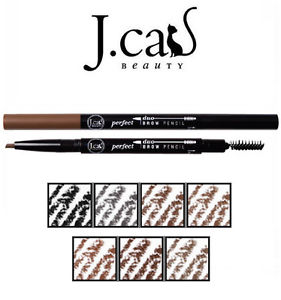 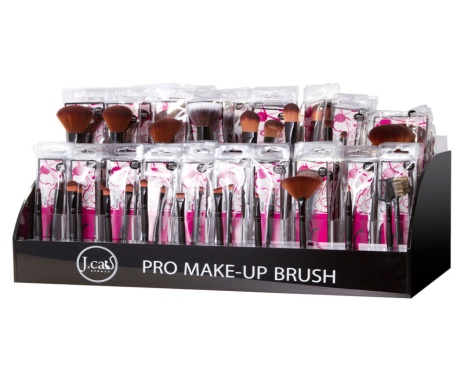 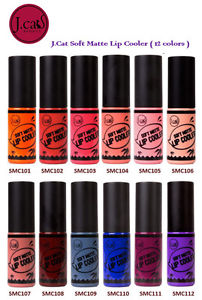 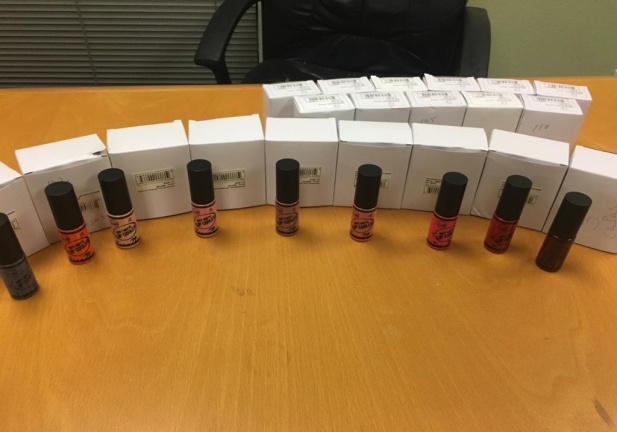 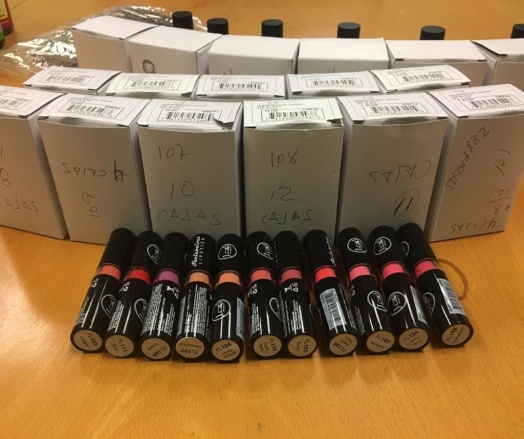 